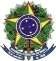 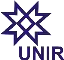 EDITAL 02/DHJUS/UNIR/2023  CREDENCIAMENTO DE DOCENTES PARA DHJUS ANEXO IIFORMULÁRIO E PONTOS – CREDENCIAMENTO FASE 2Preencher o quadro abaixo com informações exatas, conforme inseridas no LATTES e anexar documentos comprobatórios.Itens de avaliação de categoriasItens de avaliação de categoriasItens de avaliação de categoriasPontuação por categoriaQuantidade por anoQuantidade por anoQuantidade por anoQuantidade por anoItens de avaliação de categoriasItens de avaliação de categoriasItens de avaliação de categoriasPontuação por categoriaAno 1Ano 2Ano 3SOMACritério 01: Orientações concluídasIniciação científicaIniciação científica5Critério 01: Orientações concluídasEspecializaçãoOrientador5Critério 01: Orientações concluídasMestradoOrientador25Critério 01: Orientações concluídasMestradoCo-orientador10Critério 01: Orientações concluídasDoutoradoOrientador30Critério 01: Orientações concluídasDoutoradoCo-orientador20Pontuação obtidaPontuação obtidaPontuação obtidaPontuação por categoriaAno 1Ano 2Ano 3SOMACritério 02: Produção científicaArtigos Publicados emPeriódicos QUALIS(em vigor)A1100Critério 02: Produção científicaArtigos Publicados emPeriódicos QUALIS(em vigor)A280Critério 02: Produção científicaArtigos Publicados emPeriódicos QUALIS(em vigor)B140Critério 02: Produção científicaArtigos Publicados emPeriódicos QUALIS(em vigor)B230Critério 02: Produção científicaArtigos Publicados emPeriódicos QUALIS(em vigor)B320Critério 02: Produção científicaArtigos Publicados emPeriódicos QUALIS(em vigor)B410Critério 02: Produção científicaLivros, capítulos e organizações de coletâneas publicadosLivro – único autorEditora Universitária100Critério 02: Produção científicaLivros, capítulos e organizações de coletâneas publicadosLivro Coletânea(organização)Editora Universitária60Critério 02: Produção científicaLivros, capítulos e organizações de coletâneas publicadosCapítulos de Livros(Livro – Coletânea - Editora Universitária)20Pontuação obtidaPontuação obtidaPontuação obtidaPontuação por categoriaAno 1Ano 2Ano 3SOMACritério 03:DisciplinasMinistradasno StrictoSensuDisciplinas ministrada em Programa de Pós-Graduação Stricto Sensu (em caso de disciplina em parceria, dividir a pontuação pelo número de ministrantes). Pontos por disciplina concluída.Disciplinas ministrada em Programa de Pós-Graduação Stricto Sensu (em caso de disciplina em parceria, dividir a pontuação pelo número de ministrantes). Pontos por disciplina concluída.5Pontuação obtidaPontuação obtidaPontuação obtidaPontuação por categoriaAno 1Ano 2Ano 3SOMACritério 04:Participação na Administração dos Programas Stricto SensuCoordenação (por ano)Coordenação (por ano)10Critério 04:Participação na Administração dos Programas Stricto SensuVice-Coordenação, Membro do Colegiado ou de Comitê Pedagógico (ano)Vice-Coordenação, Membro do Colegiado ou de Comitê Pedagógico (ano)5Critério 04:Participação na Administração dos Programas Stricto SensuBanca Examinadora de Edital de Ingresso no Mestrado (banca)Banca Examinadora de Edital de Ingresso no Mestrado (banca)2Critério 04:Participação na Administração dos Programas Stricto SensuBanca de Qualificação ou Defesa (banca até o máximo de 5)Banca de Qualificação ou Defesa (banca até o máximo de 5)2Pontuação obtidaPontuação obtidaPontuação obtidaPontuação por categoriaAno 1Ano 2Ano 3SOMACritério 05: Projetos de Pesquisa Aprovados (com comprovação)Projetos de Pesquisa com Fomento (CNPq, FINEP, CAPES, FAPERO, outros) (se concluídos no período de avaliação, apresentar resultados na forma de publicação ou relatórios técnicos).Coordenador30Critério 05: Projetos de Pesquisa Aprovados (com comprovação)Projetos de Pesquisa com Fomento (CNPq, FINEP, CAPES, FAPERO, outros) (se concluídos no período de avaliação, apresentar resultados na forma de publicação ou relatórios técnicos).Membro pesquisador10Critério 05: Projetos de Pesquisa Aprovados (com comprovação)Projetos de Pesquisa Institucional sem Fomento vinculados ao PIBIC ou projetos aprovados em parceria com outras agências/instituições Coordenador5Critério 05: Projetos de Pesquisa Aprovados (com comprovação)Projetos de Pesquisa Institucional sem Fomento vinculados ao PIBIC ou projetos aprovados em parceria com outras agências/instituições Membro pesquisador2,5Critério 05: Projetos de Pesquisa Aprovados (com comprovação)Projetos de Extensão ou atividades que estabeleçam inserção socialCoordenação ou Membro(máximo 1)5Critério 05: Projetos de Pesquisa Aprovados (com comprovação)Participação em Grupo de Pesquisa atualizado e com Certificação da Instituição UNIR/CNPqLíder(máximo 1)10Critério 05: Projetos de Pesquisa Aprovados (com comprovação)Participação em Grupo de Pesquisa atualizado e com Certificação da Instituição UNIR/CNPqPesquisador(máximo 2)2Pontuação obtidaPontuação obtidaPontuação obtidaPontuação por categoriaAno 1Ano 2Ano 3SOMACritério 06: experiência de gestão de cursos superioresCurso de Graduação/chefia de departamentoChefe de Dept.5Critério 06: experiência de gestão de cursos superioresCurso de Graduação/chefia de departamentoVice-Chefe2,5Pontuação obtidaPontuação obtidaPontuação obtidaPontuação por categoriaAno 1Ano 2Ano 3SOMACritério 07: experiência na gestão superior da UniversidadePró-ReitoriaPró-Reitor ou equivalente10Critério 07: experiência na gestão superior da UniversidadePró-ReitoriaVice-Pró-Reitor ou equivalente5Critério 07: experiência na gestão superior da UniversidadeDireçãoDiretor10Critério 07: experiência na gestão superior da UniversidadeDireçãoVice-Diretor5Pontuação obtidaPontuação obtidaPontuação obtidaPONTUAÇÃO TOTAL FINALPONTUAÇÃO TOTAL FINALPONTUAÇÃO TOTAL FINALPONTUAÇÃO TOTAL FINAL